РОССИЙСКАЯ ФЕДЕРАЦИЯСОБРАНИЕ ДЕПУТАТОВ  ВЕРХ-КАМЫШЕНСКОГО СЕЛЬСОВЕТАЗАРИНСКОГО РАЙОНА    АЛТАЙСКОГО КРАЯР Е Ш Е Н ИЕ00.10.2021          						                                                   №  с. Верх-КамышенкаО внесении изменений и  дополнений в решение Собрания депутатов Верх-Камышенского сельсоветаот 21.12.2018 № 57 «О принятии Регламента Собрания депутатов Верх-Камышенского сельсовета Заринского района Алтайского края» Руководствуясь Федеральным законом Российской Федерации от 06.10.2003 № 131-ФЗ  «Об общих принципах организации местного самоуправления в Российской Федерации», законом Алтайского края от 05.06.2019 № 37-ЗС  в части 1 статьи 18 Закона Алтайского края от 10.10.2011 № 130-ЗС «О гарантиях осуществления полномочий депутата, члена выборного органа местного самоуправления, выборного должностного лица местного самоуправления в Алтайском крае», Уставом муниципального образования Верх-Камышенский сельсовет Заринского района Алтайского края, Собрание депутатов Верх-Камышенского сельсовета Заринского района Алтайского краяРЕШИЛО:1. Внести в решение Собрания депутатов Верх-Камышенского сельсовета от 21.12.2018 № 57 «О принятии Регламента Собрания депутатов Верх-Камышенского сельсовета Заринского района Алтайского края" следующие изменения и дополнения:	-  Статью 20 «Открытые и закрытые сессии Собрания» Регламента Собрания депутатов изложить в новой редакции:1. Сессии Собрания проводятся гласно и носят открытый характер.2. На открытых сессиях вправе присутствовать глава Администрации сельсовета и иные должностные лица Администрации сельсовета, жители муниципального образования, представители организаций (юридических лиц), общественных объединений, государственных органов и органов местного самоуправления, осуществляющих свою деятельность на территории муниципального образования, а также представители средств массовой информации.3. Жители территории муниципального образования, представители организаций (юридических лиц), общественных объединений, государственных органов и органов местного самоуправления, осуществляющих свою деятельность на территории сельсовета, изъявившие желание принять участие в сессии (далее – лица, желающие принять участие в сессии Собрания) регистрируются в день сессии при предъявлении паспорта (иного документа, удостоверяющего личность). Листы регистрации приобщаются к материалам сессии.4. Глава сельсовета вправе ограничить доступ лиц, желающих принять участие в сессии Собрания, только в случае отсутствия свободных мест в зале проведения сессии.5. Приглашённые Собранием на сессию представители организаций (юридических лиц), общественных объединений, государственных органов и органов местного самоуправления, осуществляющих свою деятельность на территории сельсовета, а также представители средств массовой информации регистрируются в день сессии при предъявлении служебного удостоверения. Листы регистрации приобщаются к материалам сессии.6. Депутаты, а также иные лица, участвующие в работе сессии, обязаны соблюдать в зал проведения сессий порядок и подчиняться требованиям председательствующего.7. Лицо, не являющееся депутатом Собрания, в случае нарушения им положений настоящего Регламента может быть удалено из зала заседания по решению председательствующего после однократного предупреждения.2. Обнародовать настоящее решение в установленном законом порядке.3. Контроль за выполнением данного решения возложить на постоянную комиссию по вопросам законности, правопорядка, земельных отношений, благоустройства и экологии.Глава сельсовета                                                                                        Н.И. Савельева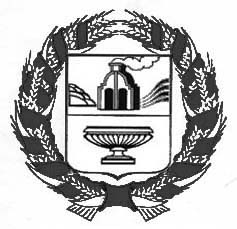 